Fakulta biomedicínského inženýrství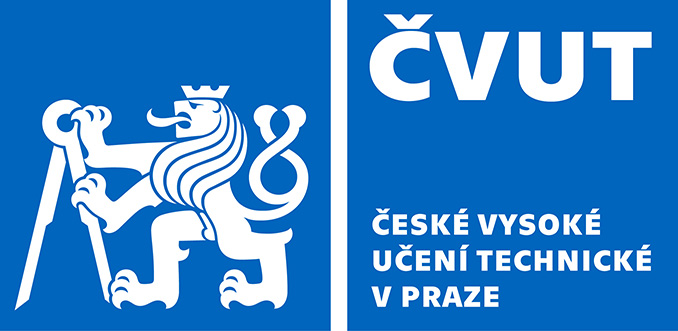 nám. Sítná 3105, 272 01 KladnoPŘIHLÁŠKA KE STÁTNÍ DOKTORSKÉ ZKOUŠCE
v doktorském studijním programu:	 Asistivní technologieJméno, příjmení, titul: Datum a místo narození: Školicí pracoviště: Školitel:                                                                                                  Školitel specialista: Datum zahájení studia: Forma studia:                                                                                       od:                              do:Změna formy studia: Přerušení doby studia: Datum ukončení studijního bloku: Téma disertační práce:Státní doktorská zkouška z tematických okruhů: dne:				                                       podpis doktoranda:Školitel ověřil dne …………...……, že předměty předepsané v ISP souhlasí s vykonanými zkouškami zapsanými v KOS a potvrzuje, že se na školícím pracovišti konala rozprava o disertační práci uchazeče dle Studijního a zkušebního řádu ČVUT čl. 27, odst. 10. podpis školitele                 podpis vedoucího pracoviště                 podpis předsedy oborové radyžádost převzata dne K této přihlášce přiložte:Seznam všech publikací a kopie tří nejvýznamnějších (pokud jde o publikace knižní, přikládá se jen kopie titulní strany) - nutné doložit výpisem z V3S.První okruh si student vybírá z této dvojice tematických okruhů (zatrhněte 1 z okruhů):□  Analýza pohybu□  Fyziologie stárnutí, Stárnutí a zdravíDruhý okruh si student vybírá z této dvojice tematických okruhů (zatrhněte 1 z okruhů):□  Analýza mnoharozměrných a multimodálních dat□  Asistivní technologie a senzorové systémy